Dokumentation im Corona-Jahr 2019/20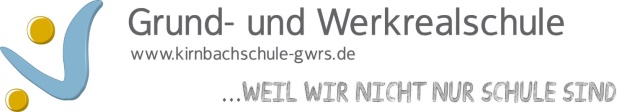 Bitte in Stichworten eintragenName der Lehrkraft: J. BehnischDatum der Dokumentation: 28.07.2020Klasse in 2019/20FachDas haben wir bereits erledigtDas musste noch  offen bleiben2aSachKlassenregelnKinder sind unterschiedlichBei mir zuhauseWünsche und Bedürfnisse Tiere (Eichhörnchen)Zeiträume (Jahreszeiten)Uhr und Uhrzeit Pflanzen (Löwenzahn, Frühblüher)Sozialtraining (mit Fr. Gayer-Widmann)Die Wiese (offen aus Kl.1)SinneSchallLuftTiere auf dem Bauernhof